Tojásfestés hagymahéj forró ázatában:Ez a legrégebbi tojásfestési módok egyike, amit nem véletlenül lett olyan elterjedt. A tojások színe ugyan nem lesz intenzív piros színezetű ezáltal, de természetes anyaggal készül, ami után a főtt tojásokat teljes nyugalommal el lehet fogyasztani. Ráadásul még bőrirritációt sem tud okozni, emiatt kimondottan gyerekbarát tojásfestési technika.A hagymahéjra annyi vizet tegyél, amennyi ellepi. Ügyelj rá, hogy a hagymahéjat legalább negyed órán keresztül főzd (nem kell lobognia a víznek), azért hogy a hagymahéj kiengedje magából a festékanyagot.2. Tojásfestés savanyított káposzta levébenMinél sötétebb héjú tojást állítasz bele a savanyú káposzta forró levébe, annál sötétebb tónusú tojásokat kapsz.Tojásfestés cékla-lilakáposzta levébenFőzd a céklát negyed órán keresztül, és abba állítsd bele a főtt tojásokat. Kombinálhatod lilakáposztával is a színezőlevet. Inkább lilás árnyalatú tojás lesz a végeredmény.Tojásfestés kurkumás lébenForró kurkumás lében festett tojások sárgás színűek lesznek. Az őrölt kurkumát nem feltétlenül muszáj hosszabb ideig főzni, úgy, mint a hagymahéjat, vagy a céklát - elegendő az erős színű fűszerport csak leforrázni.Tojásfestés piros paprika levébenKészíts intenzív pirospaprikás forró ázatot, és ebbe állítsd a keményre főtt tojásokat. A végeredmény: narancssárga húsvéti tojások.További tippek:- a festőlébe (még mielőtt belemerítenénk a tojásokat), mindig tegyünk egy kevés ecetet, ami rögzíti a színt- ahhoz, hogy ne matt, hanem fénylő legyen a festett tojás, kend át szalonnazsírral (vagy bármilyen olajjal)- viasszal díszített tojásokat soha ne forró festéklébe tegyük, mert a viasz leázik róla, és csúnya lesz a minta6. BerzselésA főtt tojásokra bevizezett petrezselyem levelet simítunk, óvatosan nejlonharisnyába  csomagoljuk és bő festékfürdőbe helyezzük. Nagyon szép levéllenyomatokat kapunk. Jól ismert, régi tojásdíszítési technika, amit a gyerekek biztosan szeretni fognak.Karcolt tojásA már megfestett tojásba éles/hegyes szerszámmal véss/kapargass mintákat, klasszikus tojásdíszítő alakzatokat. Ősrégi technika, amit régen „kotrott tojásnak” neveztek. Főleg nagyobb gyerekek fogják élvezni, akik kellő türelemmel és kézügyességgel bírnak.Viasszal díszített tojásSzintén nagyon elterjedt és közkedvelt tojásdíszítési technika volt régen faluhelyen az írott tojás. Viasszal (ez lehet például vékony szülinapi gyertya is) rárajzolunk, ráírunk a főtt tojásra. Ha kész, bele kell mártani a festékfürdőbe, ami jól kihozza a viaszdíszítéseket. Végül a viaszt óvatosan le kell kapargatni. A kész eredmény (az addig láthatatlan viaszdíszítés a kisgyereket bizonyára meg fogja lepni.A batikolt tojás tulajdonképpen ennek egy tovább vitt változata. A viasszal díszített és megszáradt tojásra újabb mintákat teszel szintén viasszal, és egy sötétebb színű festőlébe helyezed.PingálásVékony ecsettel pingálhatsz is a főtt-festett tojásra. A művelethez hobbiboltokban kapható hobbifestéket használhatunk. Az előző technikával szemben ennél a kisgyerek azonnal látni is fogja az eredményt.Modern tojásTekerj krumplis hálót/fokhagymáshálót a főtt tojások köré, a háló végét kösd el a tojás csúcsánál, és úgy állítsd be a festékfürdőbe. A hálót akkor távolítsd el a tojásról, ha az már teljesen megszáradt. Érdekes mintázatot kapsz.Hobbiboltokban kapható gyöngyöket, dekorköveket, flittereket, apró virágokat ragassz rá a kész festett húsvéti tojásokra – és máris kész a húsvéti tojás.Kreatív húsvéti tojások:Kavics megfestése húsvéti tojásnakGyűjtsetek a gyerekkel közösen tojásformájú lapos kavicsokat. Tisztogassátok meg a szennyeződéstől, fessétek meg akril festékkel úgy, hogy a díszítés népi motívumokat idézzen.Húsvéti tojás só-liszt gyurmábólSó-liszt gyurmából lapos tojásokat formázol. A gyurmát hagyod megszáradni. Végül népi motívumokra hajazó mintázattal kifested. Tojás tüllben vagy szalaggalHa akarod, még festegetned sem kell: a főtt tojásokat egyszerűen csomagold be színes tüllanyagba (például sárgába), majd díszítsd szalagokkal. Az is szolid és dekoratív megoldás, ha a tojásokat egy színes szalaggal kötöd át (ehhez a megoldáshoz fehér héjú tojást érdemes választanod).TojásfaVágj le pár szép szál aranyeső ágat vagy virágzó faágat. Tedd vázába, és aggass rá színes tojásdíszeket, vagy kifújt festett tojást.Kifújt tojás: Szúrj egy apró lyukat a tojás két végére egy gombostűvel, majd tágítsd ki a lyukakat egy erősebb tűvel. Ugyanezzel a vastagabb tűvel szúrd át a tojássárgáját. Óvatosan, de erősen fújj bele a tojásba. Addig folytasd, amíg kisebb adagokban a tojás teljes tartalma kijön. Amennyire lehet, öblítsd ki a kifújt tojást tiszta vízben.Állítsd a tojástartóba a tojást, hogy az összes beltartalom, illetve víz kifolyhasson belőle. Az előzőleg kifújt, utúbb kipingált tojást díszítés után könnyen felfüggesztheted a tojásfára.Tojás TóbiásA tojásokat karakterrel is elláthatod. Ha megfestetted, rajzolj neki alkoholos filccel szemet, szájat, orrot, minél viccesebb, annál jobb - az ünnepi asztalnál mindenki jobb kedvre derül, ha meglátja őket.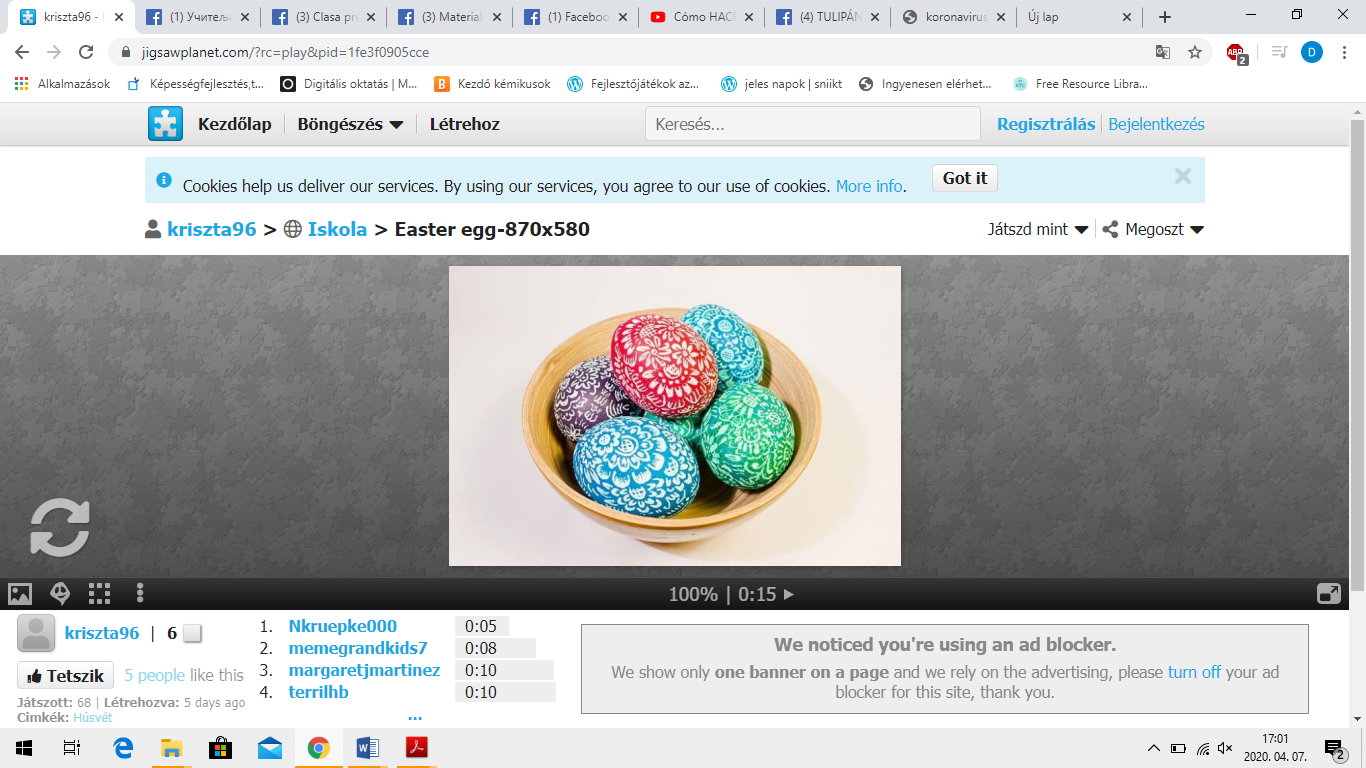 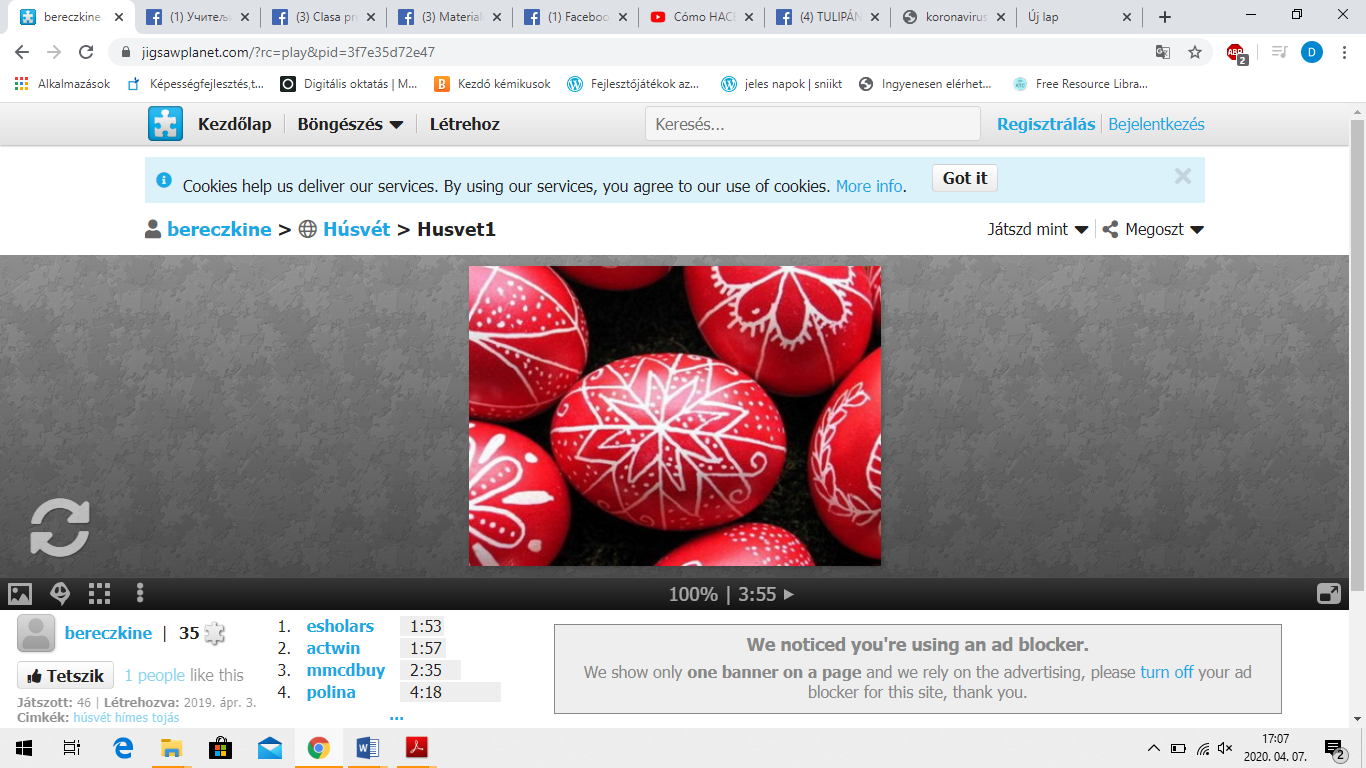 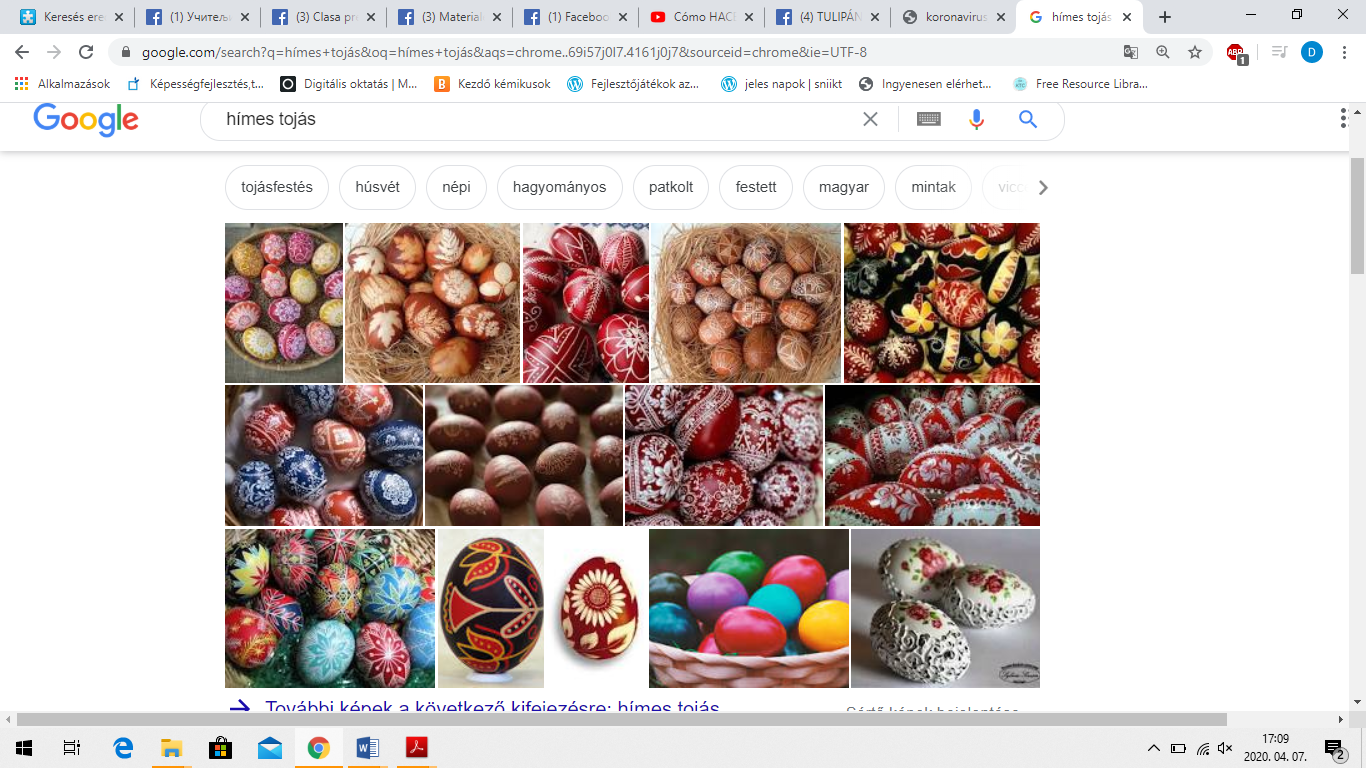 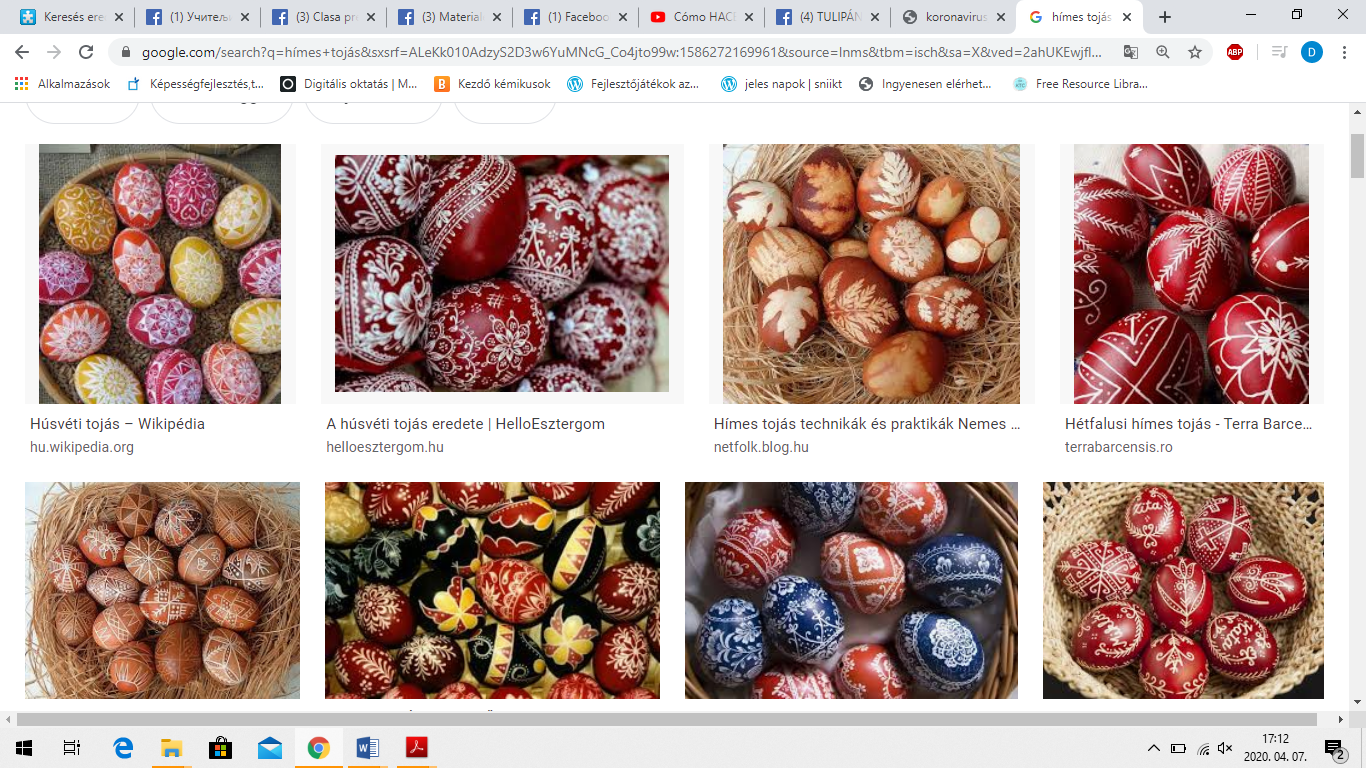 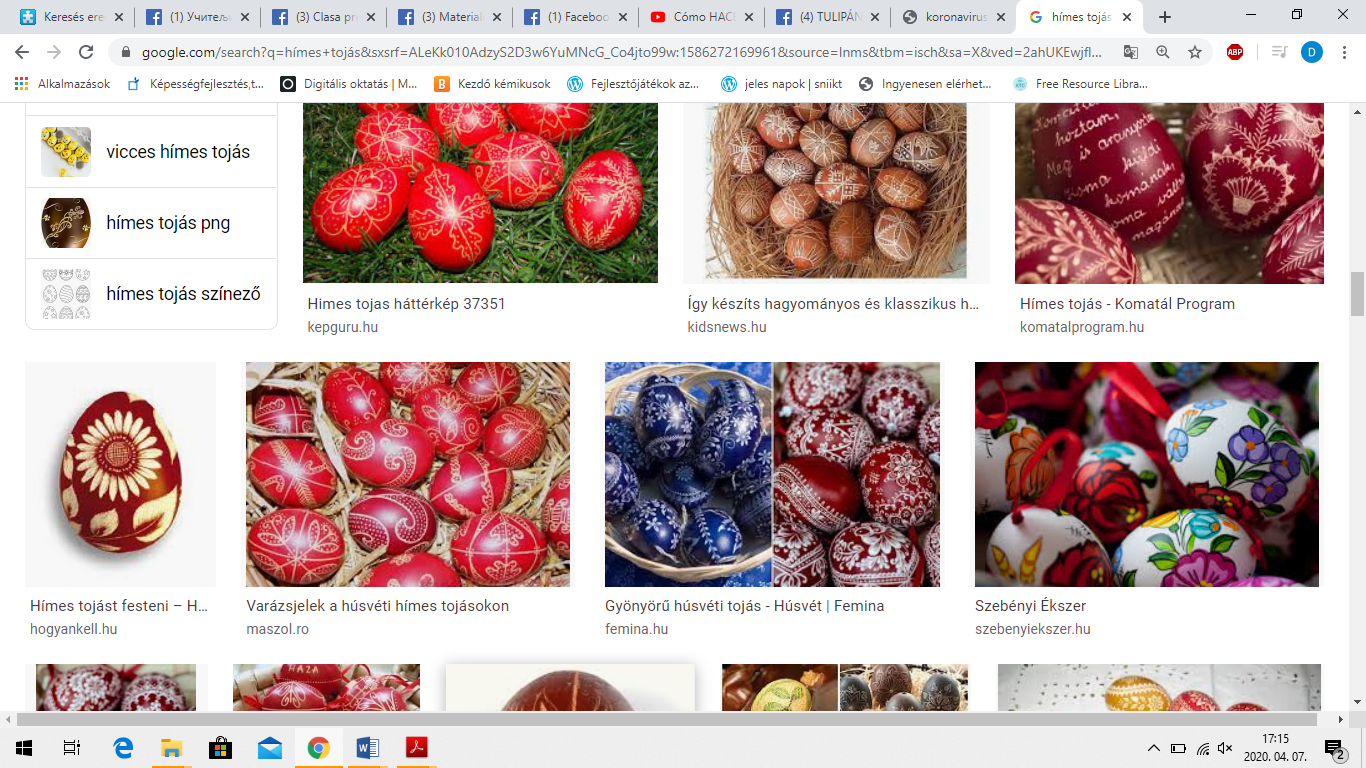 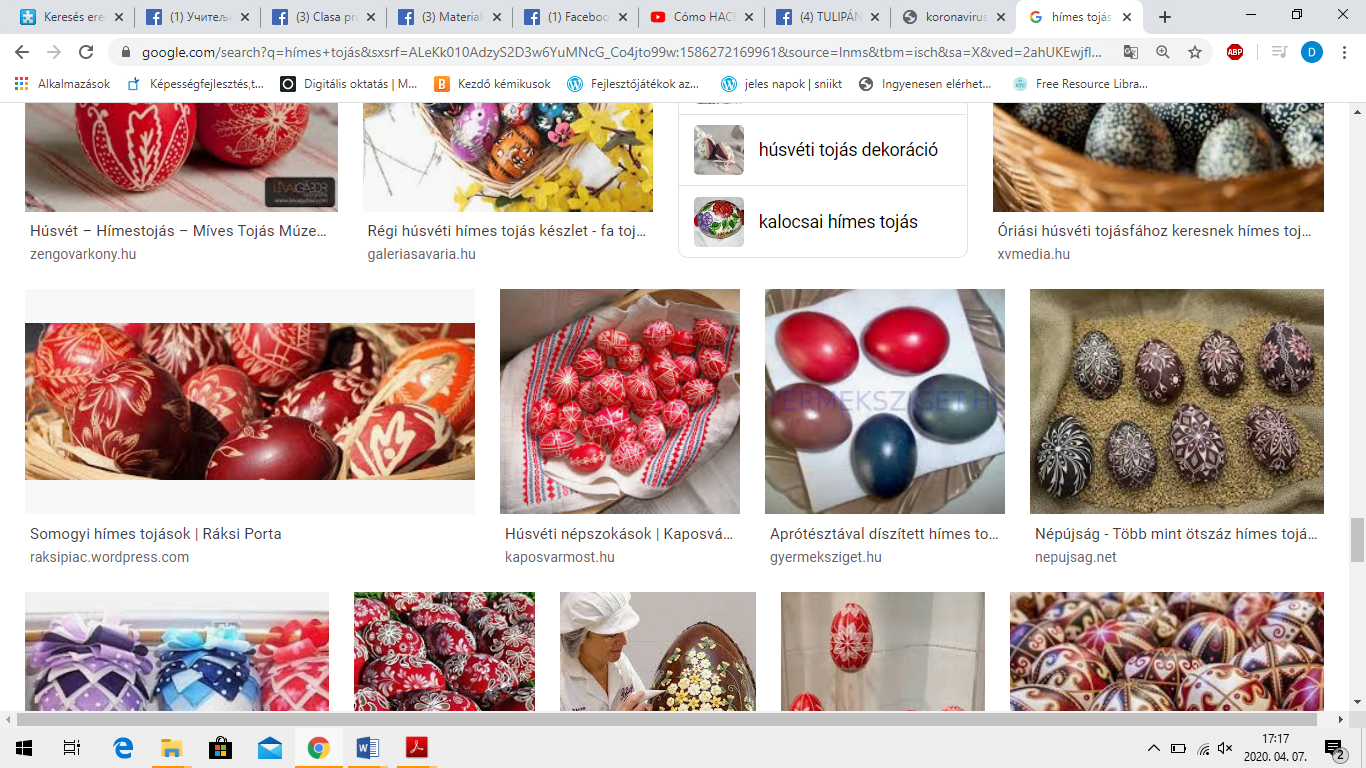 